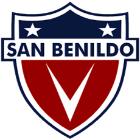 RÚBRICA EVALUACIÓN DE PORTAFOLIO


NOMBRE: CURSO: ASIGNATURA: LENGUAJECRITERIOLOGRADO
(6pts)MEDIANAMENTE LOGRADO           (4pts))NO LOGRADO
(0 pts)PUNTAJECONTIENE TODAS LAS GUÍAS Y TRABAJOS(Número de guías totales: 5)


*5 Guías


*4-3/ Guías


*2-0/GuíasHizo uso del Correo institucional para el ramo de Lenguaje (entrega de trabajos, dudas, consultas, etc.)






*Más de 2 correos





*2-1/Correo





*0/CorreosEl desarrollo de las guías corresponde a la elaboración propia (No hace plagio, ni copia y pega los solucionarios publicados en la web) Envió los trabajos dentro de los plazos establecidos 
TOTAL 
(Puntaje total 24 pts.)